The list and addresses of recommended hotels is represented in Practical Information.This form should be sent to the preferable hotel by fax or e-mail. Kindly note that hotel reservation is also available via Web-sites of respective hotels.                                           Date                                                                                 SignatureITU Cross Regional Seminar on Broadband Access (Fixed, Wireless including ) for CIS, ASP and EUR Chisinau,  4 -6 October 2011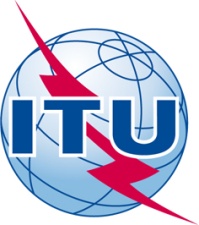 HOTEL RESERVATION FORMPersonal InformationPersonal InformationPersonal InformationLast NameFirst NameCompanyAddressTelephoneFaxE-mailPaymentTravel InformationTravel InformationTravel InformationArrivalArrival/          /  2011      (dd/mm/yy)DepartureDeparture/          /  2011      (dd/mm/yy)AdultsAdultsNumber of roomsNumber of roomsRoom categoryRoom category